от 27.03.2024 года                                                                                                                            № 320ЧеремховоВнести в решение Думы Черемховского районного муниципального образования от 20 декабря 2023 года № 298 «О бюджете Черемховского районного муниципального образования на 2024 год и плановый период 2025 и 2026 годов» (далее – Решение) следующие изменения и дополнения:пункт 1 Решения изложить в следующей редакции:«1. Утвердить основные характеристики бюджета Черемховского районного муниципального образования на 2024 год:прогнозируемый общий объем доходов бюджета Черемховского районного муниципального образования в сумме 1 986 978,9 тыс. рублей, из них объем межбюджетных трансфертов, получаемых из других бюджетов бюджетной системы Российской Федерации, в сумме 1 798 055,8 тыс. рублей;общий объем расходов бюджета Черемховского районного муниципального образования в сумме 2 048 850,0 тыс. рублей; размер дефицита бюджета Черемховского районного муниципального образования в сумме 61 871,1 тыс. рублей, или 32,7 % утвержденного общего годового объема доходов бюджета Черемховского районного муниципального образования без учета утвержденного объема безвозмездных поступлений.Установить, что превышение дефицита бюджета Черемховского районного муниципального образования над ограничениями, установленными статьей 92.1 Бюджетного кодекса Российской Федерации, осуществлено в пределах суммы снижения остатков на счетах по учету средств бюджета Черемховского районного муниципального образования на 1 января 2024 года в размере 47 699,7 тыс. рублей.С учетом вышеназванной суммы дефицит бюджета Черемховского районного муниципального образования составит 14 171,4 тыс. рублей или    7,5 %»;пункт 2 Решения изложить в следующей редакции:«2. Утвердить основные характеристики бюджета Черемховского районного муниципального образования на плановый период 2025 и 2026 годов:прогнозируемый общий объем доходов бюджета Черемховского районного муниципального образования на  2025 год в сумме 1 729 349,1 тыс. рублей, из них объем межбюджетных трансфертов, получаемых из других бюджетов бюджетной системы Российской Федерации, в сумме 1 528 115,1 тыс. рублей,  на 2026 год в сумме   1 631 952,7 тыс. рублей, из них объем межбюджетных трансфертов, получаемых из других бюджетов бюджетной системы Российской Федерации, в сумме 1 417 662,1 тыс. рублей;общий объем расходов бюджета Черемховского районного муниципального образования на 2025 год в сумме 1 744 443,9 тыс. рублей, в том числе условно утвержденные расходы в сумме 9 430,5 тыс.  рублей, на 2026 год в   сумме 1 648 026,7 тыс.  рублей, в том числе условно утвержденные расходы в сумме 20 189,3 тыс. рублей;размер дефицита бюджета Черемховского районного муниципального образования на 2025 год в сумме  15 094,8 тыс. рублей, или 7,5 % утвержденного общего годового объема доходов бюджета Черемховского районного муниципального образования без учета утвержденного объема безвозмездных поступлений,  на 2026 год в сумме 16 074,0 тыс. рублей, или    7,5 % утвержденного общего годового объема доходов бюджета Черемховского районного муниципального образования без учета утвержденного объема безвозмездных поступлений.»;в абзаце 2 пункта 6 Решения цифры «10 462,8» заменить цифрами «11 191,5»; в абзаце 2 пункта 7 Решения цифры «300,0» заменить цифрами «0,0»:в абзаце 2 пункта 8 Решения цифры «496,5» заменить цифрами «1 127,6»;в абзаце 2 пункта 16 Решения цифры «11 905,6» заменить цифрами «0,0»;Дополнить Решение пунктом 161 следующего содержания:«161. Установить, что в соответствии с абзацем пятым пункта 3 статьи 217 Бюджетного кодекса Российской Федерации основанием для внесения изменений в сводную бюджетную роспись  бюджета Черемховского районного муниципального образования является использование (перераспределение) зарезервированных бюджетных ассигнований, предусмотренных финансовому управлению администрации Черемховского районного муниципального образования по подразделу 0113 «Другие общегосударственные вопросы» раздела 0100  «Общегосударственные вопросы»:	на 2024 год в размере 1 500,0 тыс. руб. на финансовое обеспечение расходных обязательств Черемховского районного муниципального образования, софинансируемых за счет межбюджетных субсидий из бюджета Иркутской области.	Порядок использования (порядок принятия решений об использовании, о перераспределении) указанных средств устанавливается администрацией Черемховского районного муниципального образования.»;в пункте 21:в абзаце 2 пункта 21 цифры «14 149,4» заменить цифрами «14 171,4»;в абзаце 3 пункта 21 цифры «29 244,2» заменить цифрами «29 266,2»;в абзаце 4 пункта 21 цифры «45 318,2» заменить цифрами «45 340,2»;приложения №№ 1-4, 11, 12 к решению Думы Черемховского районного муниципального образования от 20 декабря 2023 года № 298 «О бюджете Черемховского районного муниципального образования на 2024 год и плановый  период  2025  и  2026 годов»  изложить в редакции приложений   №№ 1- 6 к настоящему Решению.          2. Помощнику депутата Думы Черемховского районного муниципального образования Носовой В.А.:          2.1. опубликовать настоящее Решение с приложениями в газете «Моё село, край Черемховский» и разместить на официальном сайте Черемховского районного муниципального образования;          2.2.  внести информационную справку в оригинал решения Думы, указанного в пункте 1 настоящего Решения о дате внесения в него изменений и дополнений настоящим Решением.                                           3. Установить, что настоящее Решение вступает в силу после его официального опубликования.Председатель Думы Черемховского районного муниципального образования                                            Л.М. КозловаМэр района                                                                                                 С.В. МарачСогласовано:Начальник финансового управления                                                 Ю.Н. Гайдук«____» ________________2024 г.И.о. начальника отдела правового обеспечения                       А.Г. Белофастова                  «____» ________________2024 г.Руководитель аппарата администрации                                      М.Г. Рихальская«____» ________________2024 г.           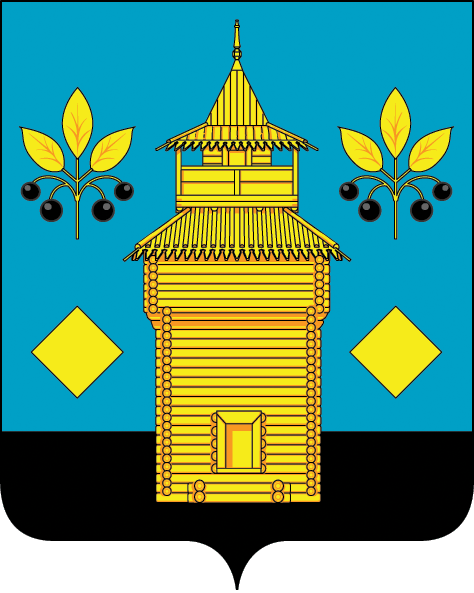 РОССИЙСКАЯ ФЕДЕРАЦИЯЧеремховское районное муниципальное образованиеРайонная ДумаР Е Ш Е Н И Е«О внесении изменений и дополнений в решение Думы Черемховского районного муниципального образования от 20 декабря 2023 года № 298 «О бюджете Черемховского районного муниципального образования на 2024 год и плановый период 2025 и 2026 годов»»Руководствуясь Бюджетным кодексом Российской Федерации, Федеральным законом от 6 октября 2003 года № 131-ФЗ «Об общих принципах организации местного самоуправления в Российской  Федерации»,  Положением о бюджетном процессе в Черемховском районном муниципальном образовании, утвержденным  решением районной Думы от 27 июня 2012 года № 210 (с изменениями, внесенными решениями районной Думы от 26 сентября 2012 года № 217, от 25 сентября 2013 года № 275, от    25  февраля 2015 года № 17, от 13 апреля 2016 года № 69, от 12 июля 2017 года № 158, от 30 июня 2021 года № 127, от 23 декабря 2021 года), статьями  34, 51, 76-82 Устава Черемховского районного муниципального образования, Дума Черемховского районного муниципального образования р е ш и л а: